Sila tandakan [/] pada salah satu jawatan yang dipohon	Yang Dipertua		(      )			Naib Yang Dipertua		(      )	Setiausaha Agung	(      )			Bendahari Kehormat		(      )Setiap calon perlu melengkapkan borang menggunakan HURUF BESAR.  Sila hantar borang permohonan ke pejabat desasiswa masing-masing bersama-sama dengan satu (1) salinan keputusan peperiksaan SEMGRED TERKINI yang telah disahkan DAN kertas cadangan.BAHAGIAN A : Maklumat calonNAMA PENUH		: ___________________________________________NO. KP			: __________________  NO. MATRIK	: ___________PNGK TERKINI		: _____________  TAHUN PENGAJIAN	: ___________KURSUS PENGAJIAN	: ___________________________________________ALAMAT DESASISWA	: _____________________________NO. TELEFON		: ________________Saya bersetuju dengan syarat-syarat yang telah ditetapkan dan mengaku bahawa saya tidak pernah disabitkan dengan apa-apa tindakan tatatertib atau melanggar AUKU.Tarikh : __________________				TANDATANGAN : ______________BAHAGIAN B : Maklumat PencadangNAMA PENUH : _____________________________________________________________________NO. KP : _____________________________			NO. MATRIK : ___________________ KURSUS PENGAJIAN : _______________________________________ TAHUN PENGAJIAN : _______ALAMAT DESASISWA : _____________________________________ NO. TELEFON : _____________Tarikh : __________________				TANDATANGAN : ______________BAHAGIAN C : Maklumat PenyokongNAMA PENUH : _____________________________________________________________________NO. KP : ______________________________			 NO. MATRIK : ___________________ KURSUS PENGAJIAN : _______________________________________ TAHUN PENGAJIAN : _______ALAMAT DESASISWA : _____________________________________ NO. TELEFON : _____________Tarikh : __________________				TANDATANGAN : ______________BAHAGIAN D :   Pengesahan PEGAWAI PENGURUSAN DESASISWA	(terdiri daripada Penggawa, Penolong Penggawa, Felo, Pengurus Asrama atau Penolong Pengurus Asrama)Tarikh : __________________				TANDATANGAN : ______________							[cop rasmi]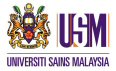 BORANG PERMOHONAN JAWATAN TERTINGGIMAJLIS PENGHUNI DESASISWASIDANG AKADEMIK 2011–2012